 OSNOVNA ŠOLA LJUBO ŠERCER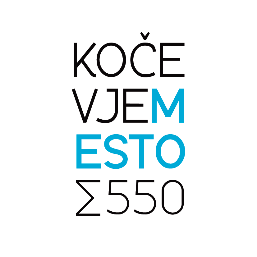 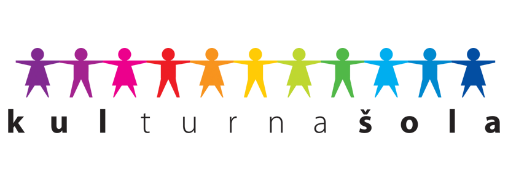 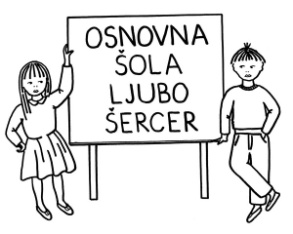   Reška cesta 6  1330 KOČEVJE  Telefon:  (01) 893 10 46  Telefaks: (01) 893 10 47  E-mail: info@osls.si                                       Spletna stran: www.osls.si SEZNAM UČBENIKOV, DELOVNIH ZVEZKOV IN DRUGIH POTREBŠČIN V ŠOLSKEM LETU 2021/22 ZA 4. RAZREDUčbeniki in delovni zvezki:1. N. Vidmar: NA POTEP V DEŽELO BESED, berilo za 4. razred, ZRSŠ2. S. Grča Planinšek, P. Lotrič: PLANET ČRKOSNED, učbenik za slovenščino za 4. razred, ZRSŠ3. S. Grča Planinšek, P. Lotrič: PLANET ČRKOSNED, delovni zvezek za slovenščino za 4. razred, ZRSŠ4. D. Škof Pavlinec, H. Jeršan Kojak: DRUŽBOSLOVJE 4, učbenik za 4. razred, ZRSŠ5. D. Škof Pavlinec, H. Jeršan Kojak: DRUŽBOSLOVJE 4, delovni zvezek za 4. razred, ZRSŠ6. N. Bajc Beden, M. Gvardjančič: NAŠA MATEMATIKA 4, učbenik za 4. razred, ZRSŠ7. N. Bajc Beden, M. Gvardjančič: NAŠA MATEMATIKA 4, delovni zvezek za 4. razred, ZRSŠUčbenike in delovne zvezke bo učenec prejel prvi teden v septembru. Učenec vrne učbenike nepoškodovane ob koncu šolskega leta.Potrebščine po izboru učiteljev:2 zvezka, veliki A4, 1 cm karo5 zvezkov, veliki A4, črtasti, lepopisni7 ovitkov A4, plastični2 navadna svinčnika, trdota HBbarvice (12 kosov)flomastri (12 kosov)voščene barvice, 12 kosovtempera barviceplastelinsintetični čopič, okrogli št. 4sintetični čopič, ploščati št. 4sintetični čopič, ploščati št. 12sintetični čopič, okrogli št. 12radirkašilčekkolaž papir, velikost A4, 24 barvnibeležkaravnilo NOMA 5 (veliko ravnilo z liki)risalni blok, 20-listni2 x lepilo v stiku (UHU)mapa A4 z elastikoškarje (manjše)šolski copati z nedrsečim podplatomcopati za športno vzgojokratke hlače ali trenirka za športno vzgojoPotrebščine naj učenec prinese prvi teden v septembru. Vse navedene potrebščine naj bodo opremljene z imenom in priimkom otroka.